DER RATAchtundvierzigste ordentliche Tagung
Genf, 16. Oktober 2014Ernennung des Generalsekretärsvom Verbandsbüro erstelltes Dokument

Haftungsausschluß:  dieses Dokument gibt nicht die Grundsätze oder eine Anleitung der UPOV wiederEinführung	Das UPOV-Übereinkommen (Artikel 26 Absatz 5 Nummer iii der Akte von 1991 und Artikel 21 Buchstabe b der Akte von 1978) besagt, daß der Rat der UPOV den Generalsekretär der UPOV ernennt und dessen Einstellungsbedingungen festsetzt. 	Die am 26. November 1982 unterzeichnete Vereinbarung zwischen der Weltorganisation für geistiges Eigentum und dem Internationalen Verband zum Schutz von Pflanzenzüchtungen (WIPO/UPOV-Vereinbarung, Dokument UPOV/INF/8 Corr.) sieht in Artikel 4 folgendes vor:	„1)	Der Rat der UPOV ernennt als Generalsekretär den Generaldirektor der WIPO.	2)	Ist die Stelle des Generaldirektors der WIPO nicht besetzt, so ist für die Dauer der Vakanz derjenige, der die Funktionen des Generaldirektors der WIPO ausübt, der amtierende Generalsekretär der UPOV.	3)	Der Generaldirektor der WIPO ist in dem Zeitraum, der zwischen seiner Ernennung als Generaldirektor der WIPO und seiner Ernennung als Generalsekretär der UPOV liegt, amtierender Generalsekretär der UPOV.	4)	Die Ernennung des Generalsekretärs der UPOV erfolgt für die Dauer seiner Tätigkeit als Generaldirektor der WIPO und endet an dem gleichen Tag wie seine Ernennung zum Generaldirektor der WIPO.	5)	Die Höhe der von der UPOV an den Generalsekretär zu leistenden Entschädigung wird vom Rat der UPOV festgelegt.”	Der Rat beschloß auf seiner zweiundvierzigsten ordentlichen Tagung am 30. Oktober 2008 in Genf, Herrn Francis Gurry für den Zeitraum vom 30. Oktober 2008 bis 30. September 2014 zum Generalsekretär der UPOV zu ernennen.Ernennung des Generaldirektors der WIPO	Die Generalversammlung der WIPO ernannte auf ihrer fünfundvierzigsten (24. außerordentlichen) Tagung am 8. und 9. Mai 2014 in Genf Herrn Francis Gurry für den Zeitraum vom 1. Oktober 2014 bis 30. September 2020 zum Generaldirektor der WIPO.	Gemäß Artikel 4 Absatz 3 der WIPO/UPOV-Vereinbarung ist Herr Gurry ab dem 1. Oktober 2014 amtierender Generalsekretär der UPOV.Ernennung des Generalsekretärs der UPOV	Gemäß den entsprechenden Bestimmungen des UPOV-Übereinkommens (Artikel 26 Absatz 5 Nummer iii) der Akte von 1991 und Artikel 21 Buchstabe b) der Akte von 1978) und der WIPO/UPOV-Vereinbarung (vergleiche Absätze 1 und 2 oben) wird der Rat ersucht, Herrn Gurry für den Zeitraum vom 16. Oktober 2014 bis 30. September 2020 zum Generalsekretär der UPOV zu ernennen. Die Anlage dieses Dokuments enthält den Lebenslauf von Herrn Gurry. 	Artikel 4 Absatz 5 der WIPO/UPOV-Vereinbarung sieht außerdem vor, daß „[d]ie von der UPOV zu zahlende Entschädigung des Generalsekretärs der UPOV vom Rat der UPOV festgesetzt wird.”	Gemäß den Entscheidungen des Rates der UPOV entspricht die Entschädigung des Generalsekretärs der UPOV einem Betrag von 20 % des Gehalts, einschließlich des Ortszuschlags, das er in seiner Eigenschaft als Generaldirektor der WIPO bezieht.	Herr Gurry äußerte den Wunsch (Absatz 7 des WIPO-Dokuments WO/GA/36/12 „Bericht der Arbeitsgruppe über die Bedingungen der Ernennung des neuen Generaldirektors“), keine Entschädigung als Generalsekretär der UPOV zu beziehen und diese Entschädigung im Programm und Haushaltsplan der UPOV für die Finanzierung von Tätigkeiten von besonderem Interesse für die Entwicklungsländer zu verwenden.	Der Rat wird ersucht, Herrn Francis Gurry für den Zeitraum vom 16.Oktober 2014 bis 30. September 2020 zum neuen Generalsekretär der UPOV zu ernennen.[Anlage folgt]Lebenslauf von Herrn Dr. Francis GurryGeburtsdatum:		17. Mai 1951 Staatsangehörigkeit:	AustralienFamilienstand:		verheiratet, drei KinderAKADEMISCHE GRADE	 1980		Doktorat		Universität Cambridge, Vereinigtes KönigreichYorke-Preis, juristische Fakultät, Universität Cambridge1976	Master in Rechtswissenschaften (LL.M)	Universität Melbourne, Australien1975	Zugelassener Anwalt Oberster Gerichtshof des Bundesstaates Victoria, Australien1974	Bachelor in Rechtswissenschaften (LL.B)Universität Melbourne, AustralienBERUFSERFAHRUNG2008 bis heute	Generaldirektor 	Weltorganisation für geistiges Eigentum (WIPO)	Genf, Schweiz	Generalsekretär, Internationaler Verband zum Schutz von Pflanzenzüchtungen (UPOV)2003-2008	Stellvertretender Generaldirektor 	Weltorganisation für geistiges Eigentum (WIPO)Zuständig für: Vertrag über die internationale Zusammenarbeit auf dem Gebiet des Patentwesens (PCT), Patentrecht und  -politik und Abkommen über die Internationale Patentklassifikation (IPC), WIPO-Normen, WIPO-Statistik, Schieds- und Schlichtungszentrum der WIPO, traditionelle Kenntnisse, traditionelle kulturelle Ausdrucksformen, genetische Ressourcen und Lebenswissenschaften1999-2003	Untergeneraldirektor und Rechtsberater 	Weltorganisation für geistiges Eigentum (WIPO)Büro des Rechtsberaters; ferner zuständig für: Schieds- und Schlichtungszentrum der WIPO, elektronischer Handel, ab 2002 für: Vertrag über die internationale Zusammenarbeit auf dem Gebiet des Patentwesens (PCT), Patentrecht und  -politik und Abkommen über die Internationale Patentklassifikation (IPC), traditionelle Kenntnisse, traditionelle kulturelle Ausdrucksformen, genetische Ressourcen und Lebenswissenschaften1997-1999	Rechtsberater 	Weltorganisation für geistiges Eigentum (WIPO)Büro des Rechtsberaters, ferner zuständig für: Schieds- und Schlichtungszentrum der WIPO; elektronischer Handel1993-1997	Büro des Stellvertretenden Generaldirektors 	Weltorganisation für geistiges Eigentum (WIPO)Direktor des Schieds- und Schlichtungszentrums der WIPO, amtierender Rechtsberater (1996-1997)1990-1993	Büro des Generaldirektors 	Weltorganisation für geistiges Eigentum (WIPO)Sonderassistent des Generaldirektors (1991-1993) und Direktor-Berater1988-1990	Leiter der Abteilung für Recht des gewerblichen Eigentums	Weltorganisation für geistiges Eigentum (WIPO)	Bereich gewerbliches Eigentum1985-1988	Fachberater und leitender Programmbeauftragter	Weltorganisation für geistiges Eigentum (WIPO)Amt für Entwicklungszusammenarbeit und Außenbeziehungen für die Länder der Region Asien und den Pazifik1984	Rechtsanwalt	Freehills, Sydney 1982-1983	Gastprofessor für Rechtswissenschaften	Universität Dijon, Frankreich1976 – 1979	ForschungsstipendiatJuristische Fakultät, Universität Cambridge 
(Tapp-Stipendium, Gonville and Caius College, 1978-1979)	Assistenzprofessor in Rechtswissenschaften Universität MelbourneAnwaltsassessor, dann Rechtsanwalt 	Arthur Robinson & Co, MelbourneWEITERE ÄMTER2012 bis heute	Vorsitzender des Hochrangigen Ausschusses für Managementfragen (HLCM) des Koordinierungsrates der Leiter der Organisationen des Systems der Vereinten Nationen (CEB)2013	Mitglied, Beratender Ausschuß für das Internationale Genf (Commission consultative les relations de la Genève internationale)EHRENTITEL UND AUSZEICHNUNGEN2013	Alawite Commander Wissam	Königreich Marokko2012	Mitglied	Australisches Institut für Internationale Angelegenheiten2012	Ehrendoktor	Akademie für Wirtschaftsstudien von Moldau, Republik Moldau2012	Ehrenmitglied, Universitätsrat der Künste, Universität Alcalá, Spanien2012	Ehrendoktor 	Eurasische Nationale Universität, Kasachstan2011	Ehrendoktor	Universität Akron, USA2010	Ehrendoktor	Universität Haifa, Israel2010	Ehrendoktor	Universität Renmin, China2009	Ehrendoktor	Nationale Technische Universität der Ukraine2009	Ehrenprofessor	Universität Peking, China2008	Mitglied	Europäische Akademie der Wissenschaften und Künste2001 	Ehrenmitglied des Professorenkollegiums	Juristische Fakultät, Universität Melbourne, AustralienBERATUNGS- UND VERLAGSGREMIEN Kampagnenschirmherr, Kampagne für die Universität MelbourneEhrenvorsitz, Vorstand, Centre for China Innovation Index Research, Universität PekingBeratungsausschuß, Genf, Masterstudiengang (LL.M.) in internationaler Streitschlichtung, Universität Genf und Graduierteninstitut für internationale Studien und EntwicklungBeirat, Melbourne Journal of International LawZentrum für das Recht des geistigen Eigentums und Informationsrecht, Juristische Fakultät, Universität CambridgeAustralisches Forschungsinstitut für Geistiges Eigentum, Juristische Fakultät, Universität Melbourne, Australien
Indian Journal of Intellectual PropertySCRIPT-ed - A Journal of Law, Technology & Society, Universität Edinburgh, Vereinigtes KönigreichSPRACHENEnglisch (Muttersprache), Französisch (fließend)VERÖFFENTLICHUNGENWerkeBreach of Confidence (1984), Oxford University Press, Clarendon, SS. 1-487(nun veröffentlicht unter dem Titel Gurry on Breach of Confidence.  The Protection of Confidential Information, Zweite Ausgabe von Tanya Aplin, Lionel Bently, Phillip Johnson und Simon Malynicz, Oxford University Press, Clarendon, 2012)Intellectual Property in an Integrated World Economy (2007) (mit Frederick Abbot und Thomas Cottier), Aspen publishers, SS. ix-xxix, 1-683International Intellectual Property System: Commentary and Materials (1999) (mit Frederick Abbott und Thomas Cottier), Kluwer, SS. i-xxxi, 1–2026 
Kapitel in WerkenVorwort, David Lindsay, International Domain NameLaw: ICANN and the UDRP (Hart, Oxford, 2007)Vorwort, Valérie-Anne Giscard d’Estaing, Inventions (Ausgabe 2007) (Michel Lafon)Vorwort, Intellectual Property Management in Health and Agricultural Innovation (Hrsg. A. Krattinger et al.) (MIHR and PIPR) (2007)„The Uniform Domain Name Dispute Resolution Policy” (2002) XXVII Yearbook Commercial Arbitration 299-304Vorwort, Martindale-Hubbell International Arbitration and Dispute Resolution Directory (1999) (Martindale-Hubbell, East Grinstead, Vereinigtes Königreich)„WIPO Arbitration Center” in American Intellectual Property Law Association, ADR Guide (1994)  „Arbitrability of Intellectual Property Disputes,” in Swiss Arbitration Association, Objective Arbitrability, Antitrust Disputes, Intellectual Property Disputes (ASA-Sonderreihe N/6, 1994)„Institutional Aspects” in Peter Robinson, Karl P. Sauvant and Vishwas P. Govitrikar, Electronic Highways for World Trade – Issues in Telecommunication and Data Services (Westview Press, 1989) „Liability Issues Affecting Non-Contracting Parties” in Transborder Data Flows der OECD (North Holland, 1985)„Confidentiality” in P.D. Finn (Ed.), Essays in Equity (Law Book Co, Sydney, 1985)Artikel in Fachzeitschriften„Copyright in the Digital Environment: Restoring the Balance” (24. Horace S. Manges-Vorlesung, 6. April 2011) (2011) 35 Columbia Journal of Law and the Arts 1-15 „The Cambrian Explosion” (2007) 38 International Review of Intellectual Property and Competition Law 255-258„Globalization, Intellectual Property and Development” Proceedings of the American Society of International Law 2005 „The Growing Complexity of International Policy in Intellectual Property” (2005) 11 (1) Science and Engineering Ethics 13-20„The Dispute Resolution Services of the World Intellectual Property Organization” (1999) Journal of International Economic Law 385-398„The Evolution of Technology and Markets and the Management of Intellectual Property Rights,” in Frederick Abbott and David Gerber (Hrsg.), Public Policy and Global Technology Integration (Kluwer, 1997)„IP Licensing Disputes: When Courts are not the Answer” (1995)  IP Worldwide 13„Arbitrage et propriété intellectuelle,” in Institut de recherche en propriété intellectuelle, Arbitrage et propriété intellectuelle (Libraires Techniques, 1994)„Introduction” des Jahresbandes 1994 (Bd. 5) der American Review of International Arbitration 1-5„New Television Services – Opportunities for Diversification” (1982) 10 Australian Business Law Review 157-173„The Implementation of Policy through Executive Action” (1977)11 Melbourne University Law Review 189-222„The Role of the Permanent Establishment in Double Taxation Agreements” (1976) 5 Australian Tax Review 12-26„Aspects of the Law of Contract in Takeover Offers” (1976) 50 Australian Law Journal 167-174[Ende der Anlage und des Dokuments]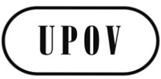 GC/48/15ORIGINAL:  englischDATUM:  4. Juli 2014INTERNATIONALER VERBAND ZUM SCHUTZ VON PFLANZENZÜCHTUNGEN INTERNATIONALER VERBAND ZUM SCHUTZ VON PFLANZENZÜCHTUNGEN INTERNATIONALER VERBAND ZUM SCHUTZ VON PFLANZENZÜCHTUNGEN GenfGenfGenf